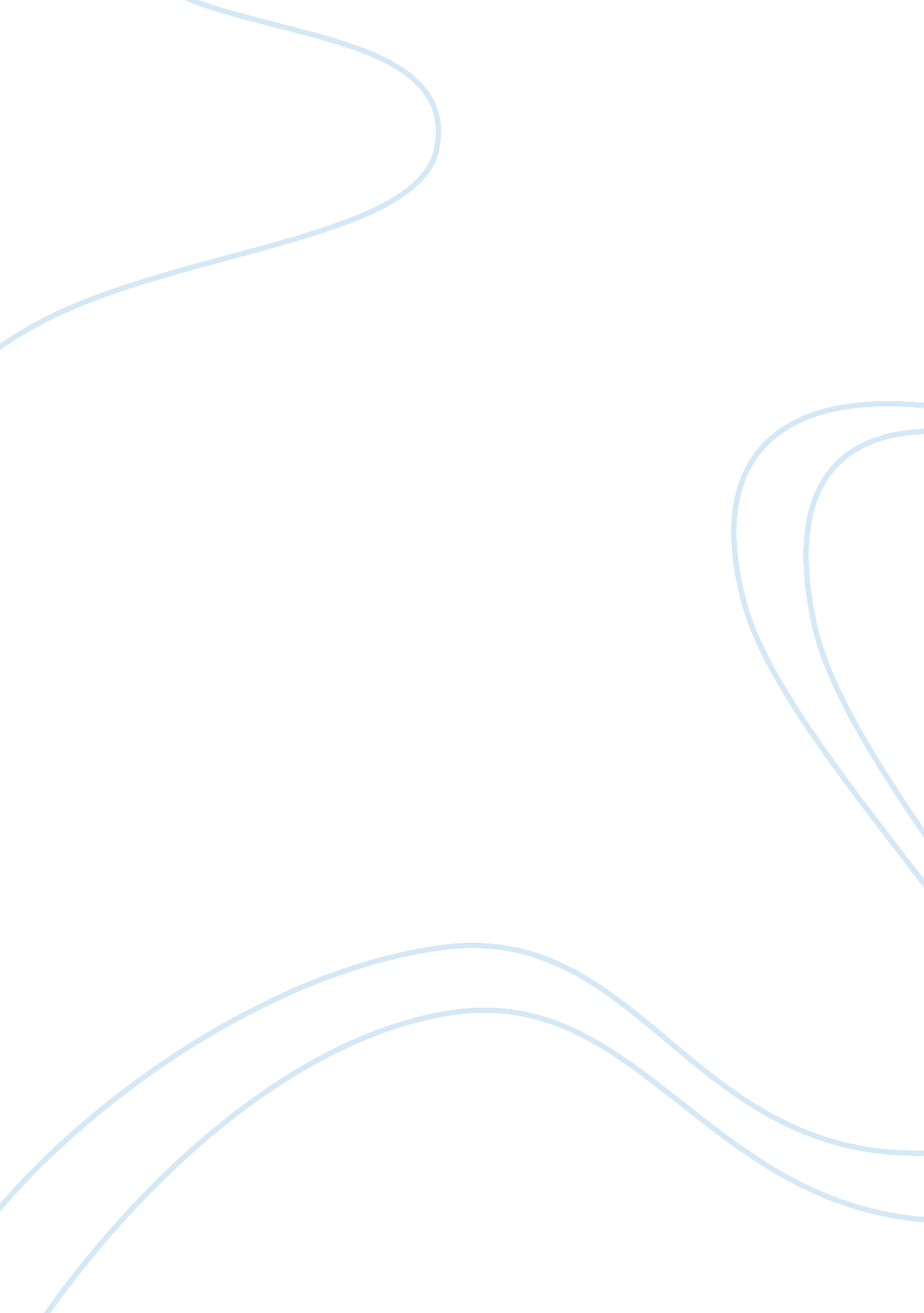 Nature vs. nurture debate within the context of the biopsychosocial approach usin...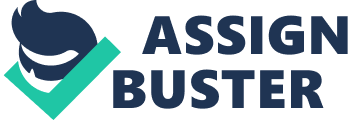 This paper discusses how biopsychosocial approach can be used to explain the impact of nurture, the social aspect, and nature, the biological aspect on cloning. 
The biopsychosocial approach explores the biological, psychological and social impacts of a certain issue (Frankel, et. al., 2003). There are six aspects of a biopsychosocial approach: extracting the patient’s life story and circumstances, integrating biological, psychological and social areas of influence on the patient’s behaviour, recognizing the centrality of relationships in providing care, understanding the physician, focusing the model of clinical practice, and providing multidimensional treatment (Frankel, et. al., 2003). Extracting the patient’s life story is important in knowing to its full extent the story of how the illness started and how the social and psychological domains affect the patient. It integrates the social interactions of individuals mentally, physically and emotionally in conceptualizing decease and illness. It has also been presented that the infliction and gravity of pain depends on sub-aspects such as gender, race, ethnic origin and tradition (Frankel et. al., 2003). 
The biopsychosocial aspects are the factors which shape an individual, it provides an individual experience and knowledge. Because of this, an individual who was born and lived during the 1950’s will have different characteristics if that individual was born and lived during the 1970’s. This is because that individual would have a different environment due to change and development, and most experiences will be different from one point or the other. These are the reasons why in a biopsychosocial point of view, parents and nor child will not prosper (Levine, 2009). 
The issue of cloning is closely connected to the debate of nature versus nurture in terms of how the cloned organism lives. Scientists speculate that cloned organisms will have more or less the same characteristics as its parents (Levine, 2009). This is because the genes and DNA structure of the cloned individual have the same structure as the parent of the clone. This is the nature aspect of the issue. On the other hand, it is also important to look into the nurture aspect which defines the environmental and social influences that impacts the life of the cloned individual. Yes, the cloned individual may have the same physical and biological attributes as the parent clone, but it may not have the same reaction to the present conditions wherein it will live because of the learning experience it will encounter. Although it has the same physical attributes as the parent clone, it may react differently to the situations around it because of the how it will be trained or educated. 
Cloning is not replicating an organism in exact appearance but it gets a part of the DNA of the parent clone and create an embryo with it, and allow it to naturally survive (Levine, 2009). The genetic material from an unfertilized egg is removed to be replaced by the genetic material of an adult cell. This is the reason why there are several attempt of cloning before it becomes successful, like in Dolly the sheep’s case (Levine, 2009). And this is also the reason how the cloned individual has similar, if not the same, physical appearance as the parent clone. And because the cloned individual starts as an embryo, it would go through different life experiences that impact the reaction and conditioning of the cloned individual. 
Looking into these aspects, it can be concluded that the nature and nurture debate can be explained through the biopsychosocial approach by means of defining the importance of the effects and impact of the integration of biological, psychological and social aspects of one’s life in his behaviour. 
Works Cited 
Frankel, R. et. al. 2003. The biopsychosocial approach: past, present and future. NY: Rochester Press. 
Levine, A. 2009. World issues today: cloning. NY: Rosen Publishing Group. 